INFORME DE CASA GESTIONResumen de actividades comprendidas del 01 de Enero del 2019 al 31 de Enero del 2019, en Casa de Gestión del Diputado C. Lic. Andrés Loya Cardona, del Distrito XVI, cumpliendo con el compromiso de atender a la gente de su distrito o de cualquier otro Que al día de hoy del 31 de Enero del 2019 se llevan atendidos un total de 1,132 personas atendidas directamente en Casa de Gestión.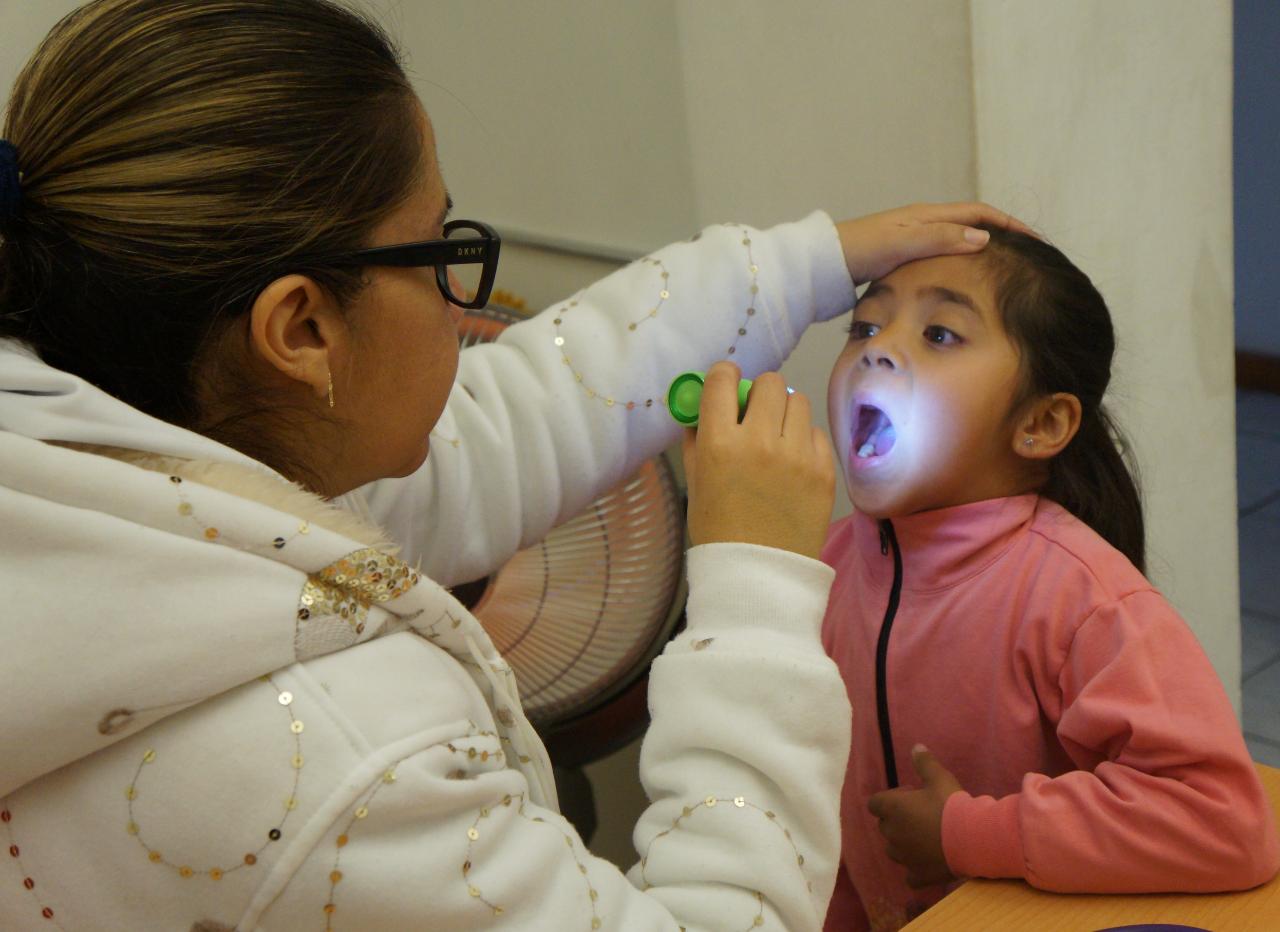 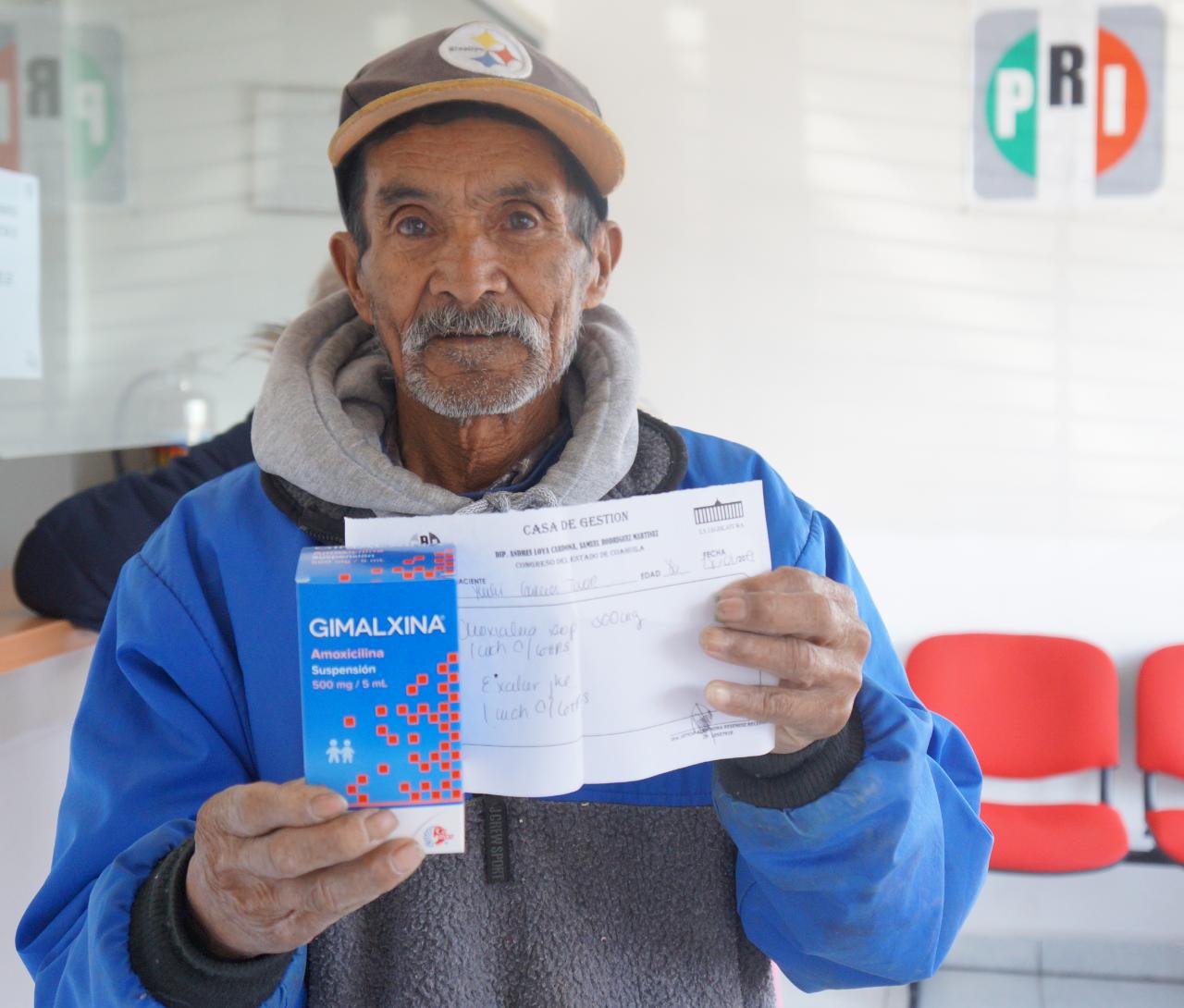 CONSULTA MEDICA397FARMACIA416O. JURIDICA34A. SOCIAL42GLICEMIA15TOMA DE PRESION119APLICACIONES109TOTAL1132